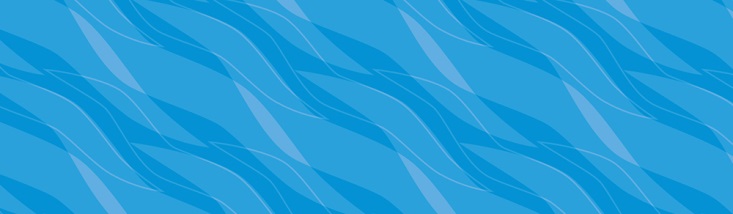 قمنا بتمديد مواعيد الفتح، سبعة أيام في الأسبوع، من 07.00 إلى 22.00!يعني نظام "Meröppet" (الساعات الممتدة) أن زيارتك إلى المكتبة مرحب بها حتى في الأوقات التي لا يوجد العاملون فيها بموقع العمل. ويعني هذا توفر فرص إضافية أمامك لزيارة المكتبة في الوقت المناسب لك. فنظام "Meröppet" يفترض قدرتك على إدارة زيارتك للمكتبة بمفردك.خلال الساعات الممتدة لنظام "meröppet" من 07.00 إلى 22.00، يمكنك استعارة الكتب والعناصر الأخرى وإرجاعها عبر أجهزة الخدمة الذاتية بالمكتبة، إلى جانب تجميع الكتب المحجوزة وقراءة الكتب والجرائد والمجلات واستخدام أجهزة الكمبيوتر والإنترنت. مرحبًا بك لاستخدام المكتبة للقراءة والدراسة والبحث عن معلومات. ويمكنك أيضًا استخدام المباني لأنشطة مثل الاجتماعات أو مجموعات القراءة أو المقاهي اللغوية أو ما شابه.إذا كنت ترغب في استخدام المكتبة خلال الساعات الممتدة وكان عمرك يزيد عن 18 عامًا، فإنه يمكن للعاملين مساعدتك للبدء. ويمكنك حينها زيارة المكتبة بنفسك خلال الساعات الممتدة. لا تتردد في إحضار معارفك معك. مرحبًا بك في استخدام الساعات الممتدة للمكتبة!قمنا بتمديد مواعيد الفتح، سبعة أيام في الأسبوع، من 07.00 إلى 22.00!يعني نظام "Meröppet" (الساعات الممتدة) أن زيارتك إلى المكتبة مرحب بها حتى في الأوقات التي لا يوجد العاملون فيها بموقع العمل. ويعني هذا توفر فرص إضافية أمامك لزيارة المكتبة في الوقت المناسب لك. فنظام "Meröppet" يفترض قدرتك على إدارة زيارتك للمكتبة بمفردك.خلال الساعات الممتدة لنظام "meröppet" من 07.00 إلى 22.00، يمكنك استعارة الكتب والعناصر الأخرى وإرجاعها عبر أجهزة الخدمة الذاتية بالمكتبة، إلى جانب تجميع الكتب المحجوزة وقراءة الكتب والجرائد والمجلات واستخدام أجهزة الكمبيوتر والإنترنت. مرحبًا بك لاستخدام المكتبة للقراءة والدراسة والبحث عن معلومات. ويمكنك أيضًا استخدام المباني لأنشطة مثل الاجتماعات أو مجموعات القراءة أو المقاهي اللغوية أو ما شابه.إذا كنت ترغب في استخدام المكتبة خلال الساعات الممتدة وكان عمرك يزيد عن 18 عامًا، فإنه يمكن للعاملين مساعدتك للبدء. ويمكنك حينها زيارة المكتبة بنفسك خلال الساعات الممتدة. لا تتردد في إحضار معارفك معك. مرحبًا بك في استخدام الساعات الممتدة للمكتبة!